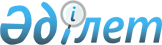 О внесении изменений и дополнений в решение XII сессии Карагандинского областного маслихата от 14 марта 2013 года № 129 "О Правилах подготовки и проведения отопительного сезона в Карагандинской области"Решение ХIII сессии Карагандинского областного маслихата от 12 декабря 2017 года № 266. Зарегистрировано Департаментом юстиции Карагандинской области 3 января 2018 года № 4533
      В соответствии со статьей 6 Закона Республики Казахстан от 23 января 2001 года "О местном государственном управлении и самоуправлении в Республике Казахстан" Карагандинский областной маслихат РЕШИЛ:
      Внести в решение XII сессии Карагандинского областного маслихата от 14 марта 2013 года №129 "О Правилах подготовки и проведения отопительного сезона в Карагандинской области", (зарегистрировано в Реестре государственной регистрации нормативных правовых актов за № 2311, опубликовано в газетах "Индустриальная Караганда" от 25 апреля 2013 года № 55-56, "Орталық Қазақстан" от 25 апреля 2013 года № 65-66) следующие изменения: 
      в Правилах  подготовки и проведения отопительного сезона в Карагандинской области, утвержденных указанным решением:
      пункт 4 дополнить абзацем вторым следующего содержания: 
      "Собственники энергетических объектов несут бремя их содержания и предусмотренную законом ответственность за состояние данных объектов и их исправное функционирование.";
      подпункт 2) пункта 9 изложить в следующей редакции:
      "2) осуществления контроля за подготовкой и осуществлением ремонтно-восстановительных работ по котельным, тепловым сетям и их функционированием в осенне-зимний период;";
      пункт 12 дополнить абзацами вторым, третьим, четвертым следующего содержания:
      "Собственником (владельцем) автономной системы отопления (далее – АСО) закрепляется ответственное лицо за надлежащее функционирование отопительного оборудования.
      В жилых домах, отапливаемых АСО, ответственное лицо назначается из числа работников организаций, обслуживающих данный жилой дом, при отсутствии таковой организации из числа жильцов дома.
      На иных объектах ответственное лицо назначается из числа работников организации, владеющей объектом, который отапливается АСО. В случае не закрепления ответственного лица, таким лицом является руководитель организации.";
      пункт 15 дополнить абзацем вторым следующего содержания:
      "Акимами городов и районов ежегодно не позднее 31 декабря из числа работников местного исполнительного органа, осуществляющего руководство и координацию деятельности в сфере жилищно-коммунального хозяйства, закрепляются ответственные лица за подготовку к предстоящему отопительному сезону и ведение реестра АСО.";
      подпункт 2) пункта 16 изложить в следующей редакции: 
      "2) местные исполнительные органы.";
      пункт 20 изложить в следующей редакции:
      "20. Мероприятия по подготовке к отопительному сезону формируются по формам согласно приложениям 1, 2, 3, 4, 5, 6, 11 и 12 к настоящим Правилам. Местными исполнительными органами городов и районов ведется реестр всех АСО по форме согласно приложению 10. Утвержденные мероприятия по подготовке к отопительному сезону и реестр АСО до 15 марта текущего года представляются в исполнительный орган по вопросам энергетики и жилищно-коммунального хозяйства области.";
      пункт 21 изложить в следующей редакции:
      "21. Отчеты по выполнению мероприятий по подготовке к отопительному сезону представляются с 1 мая по 1 октября текущего года в бумажном и электронном виде, по формам согласно приложениям 6, 11, 12 к настоящим Правилам, в единую диспетчерскую службу области и в исполнительный орган по вопросам энергетики и жилищно-коммунального хозяйства области еженедельно в среду:
      1) местными исполнительными органами городов и районов – в отношении объектов, находящихся в городской/районной коммунальной собственности;
      2) исполнительными органами области – в отношении объектов, находящихся в областной коммунальной собственности.";
      пункт 29 изложить в следующей редакции:
      "29. Плановый ремонт источников теплоснабжения и тепловых сетей, а также проведение испытаний тепловых сетей осуществляются в соответствии с графиками, согласованными с системным оператором в сфере электроэнергетики, местными исполнительными органами городов и районов.";
      пункт 38 дополнить абзацем пятым следующего содержания:
      "Для получения паспорта готовности энергопроизводящими организациями, в том числе владельцами котельных и АСО к работе в осенне-зимний период, руководителям организаций необходимо получить заключение экспертной организации.";
      пункт 50 изложить в следующей редакции:
      "50. При средней температуре наружного воздуха +8оС и ниже в течение пяти суток или прогнозе о резком понижении температуры наружного воздуха местными исполнительными органами городов и районов объявляется отопительный сезон.
      Теплоснабжающие организации до 1 сентября разрабатывают и согласовывают графики подключения систем теплоснабжения с местными исполнительными органами городов и районов, направляют потребителям коммунальных услуг, организациям жилищно-коммунального хозяйства и энергетического комплекса. В графиках должна соблюдаться следующая очередность подключения потребителей:
      1) объекты образования, здравоохранения и социальной защиты;
      2) жилые здания, гостиницы, общежития, объекты культуры и спорта;
      3) административные здания, промышленные предприятия и прочие объекты.";
      в пункте 53 подпункты 1) и 2) изложить в следующей редакции:
      "1) обеспечивать потребителям расчетные гидравлические и температурные параметры. Плановые отклонения от расчетного температурного графика работы источника теплоснабжения допускаются по согласованию с местными исполнительными органами городов и районов;
      2) при внеплановых ограничениях или прекращениях подачи тепла или ухудшении качества горячей воды оповещать местные исполнительные органы городов и районов, исполнительный орган по вопросам энергетики и жилищно-коммунального хозяйства, дежурные службы потребителей коммунальных услуг с указанием причин, принимаемых мер и сроков устранения;";
      приложения 1, 2, 3, 4, 5, 6 к указанным Правилам изложить в новой редакции, согласно приложениям 1, 2, 3, 4, 5, 6 к настоящему решению;
      дополнить приложениями 10, 11, 12 согласно приложениям 7, 8, 9 к настоящему решению соответственно.
      2. Контроль за исполнением настоящего решения возложить на постоянную комиссию по строительству, транспорту и коммунальному хозяйству (Иманов Н.И.).
      3. Настоящее решение вводится в действие по истечении десяти календарных дней после дня его первого официального опубликования.
      Приложение 1
к решению XIII сессии 
Карагандинского областного маслихата
от 12 декабря 2017 года № 266
      Приложение 10
      к решению XIII сессии 
      Карагандинского областного маслихата
      от 12 декабря 2017 года № 266"
      Приложение 7 к Правилам по подготовки и проведения
      отопительного сезона в Карагандинской области
      форма Реестр автономных систем отопления на _______ г.
					© 2012. РГП на ПХВ «Институт законодательства и правовой информации Республики Казахстан» Министерства юстиции Республики Казахстан
				
      Председатель сессии

К. Оспанова

      Секретарь областного маслихата

С. Утешов

Приложение 1 
к Правилам подготовки и проведения отопительного сезона в Карагандинской области

форма

"Утверждаю" (аким города/района)
___________________
(подпись)
__________________
(дата)
Приложение 1 
к Правилам подготовки и проведения отопительного сезона в Карагандинской области

форма

"Утверждаю" (аким города/района)
___________________
(подпись)
__________________
(дата)
Приложение 1 
к Правилам подготовки и проведения отопительного сезона в Карагандинской области

форма

"Утверждаю" (аким города/района)
___________________
(подпись)
__________________
(дата)
Приложение 1 
к Правилам подготовки и проведения отопительного сезона в Карагандинской области

форма

"Утверждаю" (аким города/района)
___________________
(подпись)
__________________
(дата)
Приложение 1 
к Правилам подготовки и проведения отопительного сезона в Карагандинской области

форма

"Утверждаю" (аким города/района)
___________________
(подпись)
__________________
(дата)
Приложение 1 
к Правилам подготовки и проведения отопительного сезона в Карагандинской области

форма

"Утверждаю" (аким города/района)
___________________
(подпись)
__________________
(дата)
Приложение 1 
к Правилам подготовки и проведения отопительного сезона в Карагандинской области

форма

"Утверждаю" (аким города/района)
___________________
(подпись)
__________________
(дата)
Приложение 1 
к Правилам подготовки и проведения отопительного сезона в Карагандинской области

форма

"Утверждаю" (аким города/района)
___________________
(подпись)
__________________
(дата) МЕРОПРИЯТИЯ
по подготовке к отопительному сезону ______________г.г. 
( капитальный ремонт тепло-электростанций, котельных, АСО, тепловых сетей) МЕРОПРИЯТИЯ
по подготовке к отопительному сезону ______________г.г. 
( капитальный ремонт тепло-электростанций, котельных, АСО, тепловых сетей) МЕРОПРИЯТИЯ
по подготовке к отопительному сезону ______________г.г. 
( капитальный ремонт тепло-электростанций, котельных, АСО, тепловых сетей) МЕРОПРИЯТИЯ
по подготовке к отопительному сезону ______________г.г. 
( капитальный ремонт тепло-электростанций, котельных, АСО, тепловых сетей) МЕРОПРИЯТИЯ
по подготовке к отопительному сезону ______________г.г. 
( капитальный ремонт тепло-электростанций, котельных, АСО, тепловых сетей) МЕРОПРИЯТИЯ
по подготовке к отопительному сезону ______________г.г. 
( капитальный ремонт тепло-электростанций, котельных, АСО, тепловых сетей) МЕРОПРИЯТИЯ
по подготовке к отопительному сезону ______________г.г. 
( капитальный ремонт тепло-электростанций, котельных, АСО, тепловых сетей) МЕРОПРИЯТИЯ
по подготовке к отопительному сезону ______________г.г. 
( капитальный ремонт тепло-электростанций, котельных, АСО, тепловых сетей) МЕРОПРИЯТИЯ
по подготовке к отопительному сезону ______________г.г. 
( капитальный ремонт тепло-электростанций, котельных, АСО, тепловых сетей) МЕРОПРИЯТИЯ
по подготовке к отопительному сезону ______________г.г. 
( капитальный ремонт тепло-электростанций, котельных, АСО, тепловых сетей) МЕРОПРИЯТИЯ
по подготовке к отопительному сезону ______________г.г. 
( капитальный ремонт тепло-электростанций, котельных, АСО, тепловых сетей) МЕРОПРИЯТИЯ
по подготовке к отопительному сезону ______________г.г. 
( капитальный ремонт тепло-электростанций, котельных, АСО, тепловых сетей) МЕРОПРИЯТИЯ
по подготовке к отопительному сезону ______________г.г. 
( капитальный ремонт тепло-электростанций, котельных, АСО, тепловых сетей) МЕРОПРИЯТИЯ
по подготовке к отопительному сезону ______________г.г. 
( капитальный ремонт тепло-электростанций, котельных, АСО, тепловых сетей) МЕРОПРИЯТИЯ
по подготовке к отопительному сезону ______________г.г. 
( капитальный ремонт тепло-электростанций, котельных, АСО, тепловых сетей) МЕРОПРИЯТИЯ
по подготовке к отопительному сезону ______________г.г. 
( капитальный ремонт тепло-электростанций, котельных, АСО, тепловых сетей) МЕРОПРИЯТИЯ
по подготовке к отопительному сезону ______________г.г. 
( капитальный ремонт тепло-электростанций, котельных, АСО, тепловых сетей) МЕРОПРИЯТИЯ
по подготовке к отопительному сезону ______________г.г. 
( капитальный ремонт тепло-электростанций, котельных, АСО, тепловых сетей) МЕРОПРИЯТИЯ
по подготовке к отопительному сезону ______________г.г. 
( капитальный ремонт тепло-электростанций, котельных, АСО, тепловых сетей) МЕРОПРИЯТИЯ
по подготовке к отопительному сезону ______________г.г. 
( капитальный ремонт тепло-электростанций, котельных, АСО, тепловых сетей) МЕРОПРИЯТИЯ
по подготовке к отопительному сезону ______________г.г. 
( капитальный ремонт тепло-электростанций, котельных, АСО, тепловых сетей) МЕРОПРИЯТИЯ
по подготовке к отопительному сезону ______________г.г. 
( капитальный ремонт тепло-электростанций, котельных, АСО, тепловых сетей) МЕРОПРИЯТИЯ
по подготовке к отопительному сезону ______________г.г. 
( капитальный ремонт тепло-электростанций, котельных, АСО, тепловых сетей) МЕРОПРИЯТИЯ
по подготовке к отопительному сезону ______________г.г. 
( капитальный ремонт тепло-электростанций, котельных, АСО, тепловых сетей) МЕРОПРИЯТИЯ
по подготовке к отопительному сезону ______________г.г. 
( капитальный ремонт тепло-электростанций, котельных, АСО, тепловых сетей) МЕРОПРИЯТИЯ
по подготовке к отопительному сезону ______________г.г. 
( капитальный ремонт тепло-электростанций, котельных, АСО, тепловых сетей) МЕРОПРИЯТИЯ
по подготовке к отопительному сезону ______________г.г. 
( капитальный ремонт тепло-электростанций, котельных, АСО, тепловых сетей) МЕРОПРИЯТИЯ
по подготовке к отопительному сезону ______________г.г. 
( капитальный ремонт тепло-электростанций, котельных, АСО, тепловых сетей) МЕРОПРИЯТИЯ
по подготовке к отопительному сезону ______________г.г. 
( капитальный ремонт тепло-электростанций, котельных, АСО, тепловых сетей) МЕРОПРИЯТИЯ
по подготовке к отопительному сезону ______________г.г. 
( капитальный ремонт тепло-электростанций, котельных, АСО, тепловых сетей)
№
Наименование города/ района
Наименование города/ района
Всего теплоисточников, ед. 
в т.ч.:
в т.ч.:
в т.ч.:
в т.ч.:
в т.ч.:
в т.ч.:
в т.ч.:
Стоимость ремонта/подготовки, млн. тенге
в т.ч.
в т.ч.
в т.ч.
в т.ч.
в т.ч.
в т.ч.
в т.ч.
тепловые сети
тепловые сети
тепловые сети
тепловые сети
тепловые сети
тепловые сети
тепловые сети
тепловые сети
Всего стоимость рем. работ, млн.тенге
№
Наименование города/ района
Наименование города/ района
Всего теплоисточников, ед. 
ТЭЦ, ГРЭС
ТЭЦ, ГРЭС
ТЭЦ, ГРЭС
котельные
котельные
АСО
АСО
Стоимость ремонта/подготовки, млн. тенге
ТЭЦ, ГРЭС
ТЭЦ, ГРЭС
ТЭЦ, ГРЭС
котельные
котельные
АСО
АСО
всего, км
всего, км
магистральные, км
магистральные, км
квартальные, км
квартальные, км
Всего ремонт, км
стоимость рем. работ, млн. тенге
Всего стоимость рем. работ, млн.тенге
№
Наименование города/ района
Наименование города/ района
Всего теплоисточников, ед. 
ТЭЦ, ГРЭС
ТЭЦ, ГРЭС
ТЭЦ, ГРЭС
котельные
котельные
АСО
АСО
Стоимость ремонта/подготовки, млн. тенге
ТЭЦ, ГРЭС
ТЭЦ, ГРЭС
ТЭЦ, ГРЭС
котельные
котельные
АСО
АСО
всего, км
всего, км
всего
ремонт
всего
ремонт
Всего ремонт, км
стоимость рем. работ, млн. тенге
Всего стоимость рем. работ, млн.тенге
1
2
2
3
4
4
4
5
5
6
6
7
8
8
8
9
9
10
10
11
11
12
13
14
15
16
17
18
Приложение 2

к решению XIII сессии 

Карагандинского областного маслихата

от 12 декабря 2017 года № 266"

Приложение 2 
к Правилам подготовки и проведения отопительного сезона в Карагандинской области

форма

"Утверждаю" (аким города/района)
___________________
(подпись)
__________________
(дата)
Приложение 2

к решению XIII сессии 

Карагандинского областного маслихата

от 12 декабря 2017 года № 266"

Приложение 2 
к Правилам подготовки и проведения отопительного сезона в Карагандинской области

форма

"Утверждаю" (аким города/района)
___________________
(подпись)
__________________
(дата) МЕРОПРИЯТИЯ
по подготовке к отопительному сезону_____________г.г. водопроводных и канализационных сетей МЕРОПРИЯТИЯ
по подготовке к отопительному сезону_____________г.г. водопроводных и канализационных сетей МЕРОПРИЯТИЯ
по подготовке к отопительному сезону_____________г.г. водопроводных и канализационных сетей МЕРОПРИЯТИЯ
по подготовке к отопительному сезону_____________г.г. водопроводных и канализационных сетей МЕРОПРИЯТИЯ
по подготовке к отопительному сезону_____________г.г. водопроводных и канализационных сетей МЕРОПРИЯТИЯ
по подготовке к отопительному сезону_____________г.г. водопроводных и канализационных сетей МЕРОПРИЯТИЯ
по подготовке к отопительному сезону_____________г.г. водопроводных и канализационных сетей МЕРОПРИЯТИЯ
по подготовке к отопительному сезону_____________г.г. водопроводных и канализационных сетей МЕРОПРИЯТИЯ
по подготовке к отопительному сезону_____________г.г. водопроводных и канализационных сетей
№
Наименование города/ района
водопроводные сети (км)
водопроводные сети (км)
водопроводные сети (км)
канализационные сети (км)
канализационные сети (км)
канализационные сети (км)
Всего ремонт по сетям, 
км
Общая стоимость ремонтных работ (млн. тенге)
№
Наименование города/ района
Всего сетей,
км
 ремонт,
 км 
Стоимость ремонта, млн. тенге
Всего сетей, 
км
 ремонт,
 км 
Стоимость ремонта, млн. тенге
Всего ремонт по сетям, 
км
Общая стоимость ремонтных работ (млн. тенге)
№
Наименование города/ района
Всего сетей,
км
 ремонт,
 км 
Стоимость ремонта, млн. тенге
Всего сетей, 
км
 ремонт,
 км 
Стоимость ремонта, млн. тенге
Всего ремонт по сетям, 
км
Общая стоимость ремонтных работ (млн. тенге)
1
2
3
4
5
6
7
8
9
10
 

Приложение 3

к решению XIII сессии 

Карагандинского областного маслихата

от 12 декабря 2017 года № 266"

Приложение 3
к Правилам подготовки и проведения отопительного сезона в Карагандинской области

форма

"Утверждаю" (аким города/района)
___________________
(подпись)
__________________
(дата)
 

Приложение 3

к решению XIII сессии 

Карагандинского областного маслихата

от 12 декабря 2017 года № 266"

Приложение 3
к Правилам подготовки и проведения отопительного сезона в Карагандинской области

форма

"Утверждаю" (аким города/района)
___________________
(подпись)
__________________
(дата)
 

Приложение 3

к решению XIII сессии 

Карагандинского областного маслихата

от 12 декабря 2017 года № 266"

Приложение 3
к Правилам подготовки и проведения отопительного сезона в Карагандинской области

форма

"Утверждаю" (аким города/района)
___________________
(подпись)
__________________
(дата)
 

Приложение 3

к решению XIII сессии 

Карагандинского областного маслихата

от 12 декабря 2017 года № 266"

Приложение 3
к Правилам подготовки и проведения отопительного сезона в Карагандинской области

форма

"Утверждаю" (аким города/района)
___________________
(подпись)
__________________
(дата) МЕРОПРИЯТИЯ
по подготовке к отопительному сезону _____________г.г. линий электропередачи и подстанций МЕРОПРИЯТИЯ
по подготовке к отопительному сезону _____________г.г. линий электропередачи и подстанций МЕРОПРИЯТИЯ
по подготовке к отопительному сезону _____________г.г. линий электропередачи и подстанций МЕРОПРИЯТИЯ
по подготовке к отопительному сезону _____________г.г. линий электропередачи и подстанций МЕРОПРИЯТИЯ
по подготовке к отопительному сезону _____________г.г. линий электропередачи и подстанций МЕРОПРИЯТИЯ
по подготовке к отопительному сезону _____________г.г. линий электропередачи и подстанций МЕРОПРИЯТИЯ
по подготовке к отопительному сезону _____________г.г. линий электропередачи и подстанций МЕРОПРИЯТИЯ
по подготовке к отопительному сезону _____________г.г. линий электропередачи и подстанций МЕРОПРИЯТИЯ
по подготовке к отопительному сезону _____________г.г. линий электропередачи и подстанций МЕРОПРИЯТИЯ
по подготовке к отопительному сезону _____________г.г. линий электропередачи и подстанций МЕРОПРИЯТИЯ
по подготовке к отопительному сезону _____________г.г. линий электропередачи и подстанций МЕРОПРИЯТИЯ
по подготовке к отопительному сезону _____________г.г. линий электропередачи и подстанций МЕРОПРИЯТИЯ
по подготовке к отопительному сезону _____________г.г. линий электропередачи и подстанций
№
Наименование города/ 
района
Электрические сети и подстанции
Электрические сети и подстанции
Электрические сети и подстанции
Электрические сети и подстанции
Электрические сети и подстанции
Электрические сети и подстанции
Электрические сети и подстанции
Электрические сети и подстанции
Электрические сети и подстанции
Электрические сети и подстанции
Всего стоимость ремонтных работ, млн. тенге 
№
Наименование города/ 
района
линии электропередачи (км)
линии электропередачи (км)
линии электропередачи (км)
линии электропередачи (км)
линии электропередачи (км)
линии электропередачи (км)
линии электропередачи (км)
подстанции (шт)
подстанции (шт)
подстанции (шт)
Всего стоимость ремонтных работ, млн. тенге 
№
Наименование города/ 
района
ВСЕГО
в т.ч.
в т.ч.
 ремонт в т.ч. 
в т.ч. 
в т.ч. 
Стоимость ремонта, млн. тенге
Всего
в т.ч. Ремонт
Стоимость рем. работ, млн. тенге
Всего стоимость ремонтных работ, млн. тенге 
№
Наименование города/ 
района
ВСЕГО
Воздушные линии
Кабельные линии
 ремонт в т.ч. 
Воздушные линии 
Кабельные линии 
Стоимость ремонта, млн. тенге
Всего
в т.ч. Ремонт
Стоимость рем. работ, млн. тенге
Всего стоимость ремонтных работ, млн. тенге 
№
Наименование города/ 
района
ВСЕГО
Воздушные линии
Кабельные линии
 ремонт в т.ч. 
Воздушные линии 
Кабельные линии 
Стоимость ремонта, млн. тенге
Всего
в т.ч. Ремонт
Стоимость рем. работ, млн. тенге
Всего стоимость ремонтных работ, млн. тенге 
1
2
3
4
5
6
7
8
9
10
11
12
13
Приложение 4

к решению XIII сессии 

Карагандинского областного маслихата

от 12 декабря 2017 года № 266"

Приложение 4
к Правилам подготовки и проведения отопительного сезона в Карагандинской области

форма



"Утверждаю" (аким города/района)
___________________
(подпись)
__________________
(дата)
Приложение 4

к решению XIII сессии 

Карагандинского областного маслихата

от 12 декабря 2017 года № 266"

Приложение 4
к Правилам подготовки и проведения отопительного сезона в Карагандинской области

форма



"Утверждаю" (аким города/района)
___________________
(подпись)
__________________
(дата)
Приложение 4

к решению XIII сессии 

Карагандинского областного маслихата

от 12 декабря 2017 года № 266"

Приложение 4
к Правилам подготовки и проведения отопительного сезона в Карагандинской области

форма



"Утверждаю" (аким города/района)
___________________
(подпись)
__________________
(дата)
Приложение 4

к решению XIII сессии 

Карагандинского областного маслихата

от 12 декабря 2017 года № 266"

Приложение 4
к Правилам подготовки и проведения отопительного сезона в Карагандинской области

форма



"Утверждаю" (аким города/района)
___________________
(подпись)
__________________
(дата)
Приложение 4

к решению XIII сессии 

Карагандинского областного маслихата

от 12 декабря 2017 года № 266"

Приложение 4
к Правилам подготовки и проведения отопительного сезона в Карагандинской области

форма



"Утверждаю" (аким города/района)
___________________
(подпись)
__________________
(дата)
Приложение 4

к решению XIII сессии 

Карагандинского областного маслихата

от 12 декабря 2017 года № 266"

Приложение 4
к Правилам подготовки и проведения отопительного сезона в Карагандинской области

форма



"Утверждаю" (аким города/района)
___________________
(подпись)
__________________
(дата)
Приложение 4

к решению XIII сессии 

Карагандинского областного маслихата

от 12 декабря 2017 года № 266"

Приложение 4
к Правилам подготовки и проведения отопительного сезона в Карагандинской области

форма



"Утверждаю" (аким города/района)
___________________
(подпись)
__________________
(дата)
Приложение 4

к решению XIII сессии 

Карагандинского областного маслихата

от 12 декабря 2017 года № 266"

Приложение 4
к Правилам подготовки и проведения отопительного сезона в Карагандинской области

форма



"Утверждаю" (аким города/района)
___________________
(подпись)
__________________
(дата)
Приложение 4

к решению XIII сессии 

Карагандинского областного маслихата

от 12 декабря 2017 года № 266"

Приложение 4
к Правилам подготовки и проведения отопительного сезона в Карагандинской области

форма



"Утверждаю" (аким города/района)
___________________
(подпись)
__________________
(дата) ГРАФИК ПОДГОТОВКИ И СДАЧИ ДОМОВ ПО АКТАМ ГОТОВНОСТИ ГРАФИК ПОДГОТОВКИ И СДАЧИ ДОМОВ ПО АКТАМ ГОТОВНОСТИ ГРАФИК ПОДГОТОВКИ И СДАЧИ ДОМОВ ПО АКТАМ ГОТОВНОСТИ ГРАФИК ПОДГОТОВКИ И СДАЧИ ДОМОВ ПО АКТАМ ГОТОВНОСТИ ГРАФИК ПОДГОТОВКИ И СДАЧИ ДОМОВ ПО АКТАМ ГОТОВНОСТИ ГРАФИК ПОДГОТОВКИ И СДАЧИ ДОМОВ ПО АКТАМ ГОТОВНОСТИ ГРАФИК ПОДГОТОВКИ И СДАЧИ ДОМОВ ПО АКТАМ ГОТОВНОСТИ ГРАФИК ПОДГОТОВКИ И СДАЧИ ДОМОВ ПО АКТАМ ГОТОВНОСТИ ГРАФИК ПОДГОТОВКИ И СДАЧИ ДОМОВ ПО АКТАМ ГОТОВНОСТИ ГРАФИК ПОДГОТОВКИ И СДАЧИ ДОМОВ ПО АКТАМ ГОТОВНОСТИ ГРАФИК ПОДГОТОВКИ И СДАЧИ ДОМОВ ПО АКТАМ ГОТОВНОСТИ ГРАФИК ПОДГОТОВКИ И СДАЧИ ДОМОВ ПО АКТАМ ГОТОВНОСТИ ГРАФИК ПОДГОТОВКИ И СДАЧИ ДОМОВ ПО АКТАМ ГОТОВНОСТИ ГРАФИК ПОДГОТОВКИ И СДАЧИ ДОМОВ ПО АКТАМ ГОТОВНОСТИ ГРАФИК ПОДГОТОВКИ И СДАЧИ ДОМОВ ПО АКТАМ ГОТОВНОСТИ ГРАФИК ПОДГОТОВКИ И СДАЧИ ДОМОВ ПО АКТАМ ГОТОВНОСТИ ГРАФИК ПОДГОТОВКИ И СДАЧИ ДОМОВ ПО АКТАМ ГОТОВНОСТИ ГРАФИК ПОДГОТОВКИ И СДАЧИ ДОМОВ ПО АКТАМ ГОТОВНОСТИ ГРАФИК ПОДГОТОВКИ И СДАЧИ ДОМОВ ПО АКТАМ ГОТОВНОСТИ ГРАФИК ПОДГОТОВКИ И СДАЧИ ДОМОВ ПО АКТАМ ГОТОВНОСТИ ГРАФИК ПОДГОТОВКИ И СДАЧИ ДОМОВ ПО АКТАМ ГОТОВНОСТИ ГРАФИК ПОДГОТОВКИ И СДАЧИ ДОМОВ ПО АКТАМ ГОТОВНОСТИ ГРАФИК ПОДГОТОВКИ И СДАЧИ ДОМОВ ПО АКТАМ ГОТОВНОСТИ ГРАФИК ПОДГОТОВКИ И СДАЧИ ДОМОВ ПО АКТАМ ГОТОВНОСТИ ГРАФИК ПОДГОТОВКИ И СДАЧИ ДОМОВ ПО АКТАМ ГОТОВНОСТИ ГРАФИК ПОДГОТОВКИ И СДАЧИ ДОМОВ ПО АКТАМ ГОТОВНОСТИ ГРАФИК ПОДГОТОВКИ И СДАЧИ ДОМОВ ПО АКТАМ ГОТОВНОСТИ ГРАФИК ПОДГОТОВКИ И СДАЧИ ДОМОВ ПО АКТАМ ГОТОВНОСТИ ГРАФИК ПОДГОТОВКИ И СДАЧИ ДОМОВ ПО АКТАМ ГОТОВНОСТИ
№
Наименование города/ района
Всего многоэтажных жилых домов
в т.ч. количество домов отапливаемых от
в т.ч. количество домов отапливаемых от
в т.ч. количество домов отапливаемых от
в т.ч. количество домов отапливаемых от
Всего многоэтажных жилых домов, подготавливаемых к отопительному сезону
ГРАФИК ПОДГОТОВКИ И СДАЧИ ДОМОВ ПО АКТАМ ГОТОВНОСТИ 
ГРАФИК ПОДГОТОВКИ И СДАЧИ ДОМОВ ПО АКТАМ ГОТОВНОСТИ 
ГРАФИК ПОДГОТОВКИ И СДАЧИ ДОМОВ ПО АКТАМ ГОТОВНОСТИ 
ГРАФИК ПОДГОТОВКИ И СДАЧИ ДОМОВ ПО АКТАМ ГОТОВНОСТИ 
ГРАФИК ПОДГОТОВКИ И СДАЧИ ДОМОВ ПО АКТАМ ГОТОВНОСТИ 
ГРАФИК ПОДГОТОВКИ И СДАЧИ ДОМОВ ПО АКТАМ ГОТОВНОСТИ 
ГРАФИК ПОДГОТОВКИ И СДАЧИ ДОМОВ ПО АКТАМ ГОТОВНОСТИ 
ГРАФИК ПОДГОТОВКИ И СДАЧИ ДОМОВ ПО АКТАМ ГОТОВНОСТИ 
ГРАФИК ПОДГОТОВКИ И СДАЧИ ДОМОВ ПО АКТАМ ГОТОВНОСТИ 
ГРАФИК ПОДГОТОВКИ И СДАЧИ ДОМОВ ПО АКТАМ ГОТОВНОСТИ 
ГРАФИК ПОДГОТОВКИ И СДАЧИ ДОМОВ ПО АКТАМ ГОТОВНОСТИ 
ГРАФИК ПОДГОТОВКИ И СДАЧИ ДОМОВ ПО АКТАМ ГОТОВНОСТИ 
ГРАФИК ПОДГОТОВКИ И СДАЧИ ДОМОВ ПО АКТАМ ГОТОВНОСТИ 
ГРАФИК ПОДГОТОВКИ И СДАЧИ ДОМОВ ПО АКТАМ ГОТОВНОСТИ 
ГРАФИК ПОДГОТОВКИ И СДАЧИ ДОМОВ ПО АКТАМ ГОТОВНОСТИ 
ГРАФИК ПОДГОТОВКИ И СДАЧИ ДОМОВ ПО АКТАМ ГОТОВНОСТИ 
ГРАФИК ПОДГОТОВКИ И СДАЧИ ДОМОВ ПО АКТАМ ГОТОВНОСТИ 
ГРАФИК ПОДГОТОВКИ И СДАЧИ ДОМОВ ПО АКТАМ ГОТОВНОСТИ 
ГРАФИК ПОДГОТОВКИ И СДАЧИ ДОМОВ ПО АКТАМ ГОТОВНОСТИ 
ГРАФИК ПОДГОТОВКИ И СДАЧИ ДОМОВ ПО АКТАМ ГОТОВНОСТИ 
ГРАФИК ПОДГОТОВКИ И СДАЧИ ДОМОВ ПО АКТАМ ГОТОВНОСТИ 
№
Наименование города/ района
Всего многоэтажных жилых домов
ТЭЦ/ГРЭС
котельных
АСО
печи
Всего многоэтажных жилых домов, подготавливаемых к отопительному сезону
Месяцы
май
май
май
июнь
июнь
июнь
июнь
июль
июль
июль
июль
август
август
август
август
август
сентябрь
сентябрь
сентябрь
сентябрь
№
Наименование города/ района
Всего многоэтажных жилых домов
ТЭЦ/ГРЭС
котельных
АСО
печи
Всего многоэтажных жилых домов, подготавливаемых к отопительному сезону
Даты
№
Наименование города/ района
Всего многоэтажных жилых домов
ТЭЦ/ГРЭС
котельных
АСО
печи
Всего многоэтажных жилых домов, подготавливаемых к отопительному сезону
Недели
1
2
3
4
5
6
7
8
9
10
11
12
13
14
15
16
17
18
19
20
№
Наименование города/ района
Всего многоэтажных жилых домов
ТЭЦ/ГРЭС
котельных
АСО
печи
Всего многоэтажных жилых домов, подготавливаемых к отопительному сезону
%
5
10
15
20
25
30
35
40
45
50
55
60
65
70
75
80
85
90
95
100
1
2
3
4
5
6
7
8
9
10
11
12
13
14
15
16
17
18
19
20
21
22
23
24
25
26
27
28
29 
МЕРОПРИЯТИЯ
по подготовке и сдачи объектов соцкультбыта к отопительному сезону ______________ г.г. 
МЕРОПРИЯТИЯ
по подготовке и сдачи объектов соцкультбыта к отопительному сезону ______________ г.г. 
МЕРОПРИЯТИЯ
по подготовке и сдачи объектов соцкультбыта к отопительному сезону ______________ г.г. 
МЕРОПРИЯТИЯ
по подготовке и сдачи объектов соцкультбыта к отопительному сезону ______________ г.г. 
МЕРОПРИЯТИЯ
по подготовке и сдачи объектов соцкультбыта к отопительному сезону ______________ г.г. 
МЕРОПРИЯТИЯ
по подготовке и сдачи объектов соцкультбыта к отопительному сезону ______________ г.г. 
МЕРОПРИЯТИЯ
по подготовке и сдачи объектов соцкультбыта к отопительному сезону ______________ г.г. 
МЕРОПРИЯТИЯ
по подготовке и сдачи объектов соцкультбыта к отопительному сезону ______________ г.г. 
МЕРОПРИЯТИЯ
по подготовке и сдачи объектов соцкультбыта к отопительному сезону ______________ г.г. 
МЕРОПРИЯТИЯ
по подготовке и сдачи объектов соцкультбыта к отопительному сезону ______________ г.г. 
МЕРОПРИЯТИЯ
по подготовке и сдачи объектов соцкультбыта к отопительному сезону ______________ г.г. 
МЕРОПРИЯТИЯ
по подготовке и сдачи объектов соцкультбыта к отопительному сезону ______________ г.г. 
МЕРОПРИЯТИЯ
по подготовке и сдачи объектов соцкультбыта к отопительному сезону ______________ г.г. 
МЕРОПРИЯТИЯ
по подготовке и сдачи объектов соцкультбыта к отопительному сезону ______________ г.г.
Приложение 5

к решению XIII сессии 

Карагандинского областного маслихата

от 12 декабря 2017 года № 266"

Приложение 5
к Правилам подготовки и проведения отопительного сезона в Карагандинской области

форма

"Утверждаю" (аким города/района)
___________________
(подпись)
__________________
(дата)
Приложение 5

к решению XIII сессии 

Карагандинского областного маслихата

от 12 декабря 2017 года № 266"

Приложение 5
к Правилам подготовки и проведения отопительного сезона в Карагандинской области

форма

"Утверждаю" (аким города/района)
___________________
(подпись)
__________________
(дата)
Приложение 5

к решению XIII сессии 

Карагандинского областного маслихата

от 12 декабря 2017 года № 266"

Приложение 5
к Правилам подготовки и проведения отопительного сезона в Карагандинской области

форма

"Утверждаю" (аким города/района)
___________________
(подпись)
__________________
(дата)
Приложение 5

к решению XIII сессии 

Карагандинского областного маслихата

от 12 декабря 2017 года № 266"

Приложение 5
к Правилам подготовки и проведения отопительного сезона в Карагандинской области

форма

"Утверждаю" (аким города/района)
___________________
(подпись)
__________________
(дата)
Приложение 5

к решению XIII сессии 

Карагандинского областного маслихата

от 12 декабря 2017 года № 266"

Приложение 5
к Правилам подготовки и проведения отопительного сезона в Карагандинской области

форма

"Утверждаю" (аким города/района)
___________________
(подпись)
__________________
(дата)
Приложение 5

к решению XIII сессии 

Карагандинского областного маслихата

от 12 декабря 2017 года № 266"

Приложение 5
к Правилам подготовки и проведения отопительного сезона в Карагандинской области

форма

"Утверждаю" (аким города/района)
___________________
(подпись)
__________________
(дата)
№
Наименование города/района
Объекты образования
Объекты образования
Объекты образования
Объекты образования
Объекты образования
Объекты образования
Объекты здравоохранения
Объекты здравоохранения
Объекты здравоохранения
Объекты здравоохранения
Объекты здравоохранения
Объекты здравоохранения
Объекты культуры
Объекты культуры
Объекты культуры
Объекты культуры
Объекты культуры
Объекты культуры
№
Наименование города/района
Всего
в т.ч. отапливаемых от
в т.ч. отапливаемых от
в т.ч. отапливаемых от
в т.ч. отапливаемых от
необходимый объем угля, тыс.тонн
Всего
в т.ч. отапливаемых от
в т.ч. отапливаемых от
в т.ч. отапливаемых от
в т.ч. отапливаемых от
необходимый объем угля, тыс.тонн
Всего
в т.ч. отапливаемых от
в т.ч. отапливаемых от
в т.ч. отапливаемых от
в т.ч. отапливаемых от
необходимый объем угля, тыс.тонн
№
Наименование города/района
Всего
 ТЭЦ
 котельных
 АСО
печи
необходимый объем угля, тыс.тонн
Всего
 ТЭЦ
 котельных
АСО
печи
необходимый объем угля, тыс.тонн
Всего
 ТЭЦ
 котельных
АСО
печи
необходимый объем угля, тыс.тонн
1
2
3
4
5
9
10
11
12
13
14
15
16
17
18
19
20
24
25
26
продолжение таблицы
продолжение таблицы
продолжение таблицы
продолжение таблицы
Объекты спорта
Объекты спорта
Объекты спорта
Объекты спорта
Объекты спорта
Объекты спорта
Прочие объекты
Прочие объекты
Прочие объекты
Прочие объекты
Прочие объекты
Прочие объекты
Итого объем угля для бюджетных организаций, тыс. тонн
Всего
в т.ч. отапливаемых от
в т.ч. отапливаемых от
в т.ч. отапливаемых от
в т.ч. отапливаемых от
необходимый объем угля, тыс.тонн
Всего
в т.ч. отапливаемых от
в т.ч. отапливаемых от
в т.ч. отапливаемых от
в т.ч. отапливаемых от
необходимый объем угля, тыс.тонн
Итого объем угля для бюджетных организаций, тыс. тонн
Всего
 ТЭЦ
 котельных
АСО
печи
необходимый объем угля, тыс.тонн
Всего
 ТЭЦ
 котельных
АСО
печи
необходимый объем угля, тыс.тонн
Итого объем угля для бюджетных организаций, тыс. тонн
27
28
29
33
34
35
36
37
38
39
40
41
42
Приложение 6

к решению XIII сессии 

Карагандинского областного маслихата

от 12 декабря 2017 года № 266"

Приложение 6
к Правилам подготовки и проведения отопительного сезона в Карагандинской области

форма

"Утверждаю" (аким города/района)
___________________
(подпись)
__________________
(дата)
Приложение 6

к решению XIII сессии 

Карагандинского областного маслихата

от 12 декабря 2017 года № 266"

Приложение 6
к Правилам подготовки и проведения отопительного сезона в Карагандинской области

форма

"Утверждаю" (аким города/района)
___________________
(подпись)
__________________
(дата)
Приложение 6

к решению XIII сессии 

Карагандинского областного маслихата

от 12 декабря 2017 года № 266"

Приложение 6
к Правилам подготовки и проведения отопительного сезона в Карагандинской области

форма

"Утверждаю" (аким города/района)
___________________
(подпись)
__________________
(дата)
Приложение 6

к решению XIII сессии 

Карагандинского областного маслихата

от 12 декабря 2017 года № 266"

Приложение 6
к Правилам подготовки и проведения отопительного сезона в Карагандинской области

форма

"Утверждаю" (аким города/района)
___________________
(подпись)
__________________
(дата)
Приложение 6

к решению XIII сессии 

Карагандинского областного маслихата

от 12 декабря 2017 года № 266"

Приложение 6
к Правилам подготовки и проведения отопительного сезона в Карагандинской области

форма

"Утверждаю" (аким города/района)
___________________
(подпись)
__________________
(дата)
Приложение 6

к решению XIII сессии 

Карагандинского областного маслихата

от 12 декабря 2017 года № 266"

Приложение 6
к Правилам подготовки и проведения отопительного сезона в Карагандинской области

форма

"Утверждаю" (аким города/района)
___________________
(подпись)
__________________
(дата)
Приложение 6

к решению XIII сессии 

Карагандинского областного маслихата

от 12 декабря 2017 года № 266"

Приложение 6
к Правилам подготовки и проведения отопительного сезона в Карагандинской области

форма

"Утверждаю" (аким города/района)
___________________
(подпись)
__________________
(дата)
Приложение 6

к решению XIII сессии 

Карагандинского областного маслихата

от 12 декабря 2017 года № 266"

Приложение 6
к Правилам подготовки и проведения отопительного сезона в Карагандинской области

форма

"Утверждаю" (аким города/района)
___________________
(подпись)
__________________
(дата) Мероприятия
по подготовке и сдаче объектов жизнеобеспечения (инженерные сети, электрические подстанции) к отопительному сезону _______________ г.г. по состоянию на "_____"_________________20___г.

План выполнения мероприятий на "______" ____________20___г. - ______%
Факт выполнения мероприятий на "______"____________20____г. - _____% Мероприятия
по подготовке и сдаче объектов жизнеобеспечения (инженерные сети, электрические подстанции) к отопительному сезону _______________ г.г. по состоянию на "_____"_________________20___г.

План выполнения мероприятий на "______" ____________20___г. - ______%
Факт выполнения мероприятий на "______"____________20____г. - _____% Мероприятия
по подготовке и сдаче объектов жизнеобеспечения (инженерные сети, электрические подстанции) к отопительному сезону _______________ г.г. по состоянию на "_____"_________________20___г.

План выполнения мероприятий на "______" ____________20___г. - ______%
Факт выполнения мероприятий на "______"____________20____г. - _____% Мероприятия
по подготовке и сдаче объектов жизнеобеспечения (инженерные сети, электрические подстанции) к отопительному сезону _______________ г.г. по состоянию на "_____"_________________20___г.

План выполнения мероприятий на "______" ____________20___г. - ______%
Факт выполнения мероприятий на "______"____________20____г. - _____% Мероприятия
по подготовке и сдаче объектов жизнеобеспечения (инженерные сети, электрические подстанции) к отопительному сезону _______________ г.г. по состоянию на "_____"_________________20___г.

План выполнения мероприятий на "______" ____________20___г. - ______%
Факт выполнения мероприятий на "______"____________20____г. - _____% Мероприятия
по подготовке и сдаче объектов жизнеобеспечения (инженерные сети, электрические подстанции) к отопительному сезону _______________ г.г. по состоянию на "_____"_________________20___г.

План выполнения мероприятий на "______" ____________20___г. - ______%
Факт выполнения мероприятий на "______"____________20____г. - _____% Мероприятия
по подготовке и сдаче объектов жизнеобеспечения (инженерные сети, электрические подстанции) к отопительному сезону _______________ г.г. по состоянию на "_____"_________________20___г.

План выполнения мероприятий на "______" ____________20___г. - ______%
Факт выполнения мероприятий на "______"____________20____г. - _____% Мероприятия
по подготовке и сдаче объектов жизнеобеспечения (инженерные сети, электрические подстанции) к отопительному сезону _______________ г.г. по состоянию на "_____"_________________20___г.

План выполнения мероприятий на "______" ____________20___г. - ______%
Факт выполнения мероприятий на "______"____________20____г. - _____% Мероприятия
по подготовке и сдаче объектов жизнеобеспечения (инженерные сети, электрические подстанции) к отопительному сезону _______________ г.г. по состоянию на "_____"_________________20___г.

План выполнения мероприятий на "______" ____________20___г. - ______%
Факт выполнения мероприятий на "______"____________20____г. - _____% Мероприятия
по подготовке и сдаче объектов жизнеобеспечения (инженерные сети, электрические подстанции) к отопительному сезону _______________ г.г. по состоянию на "_____"_________________20___г.

План выполнения мероприятий на "______" ____________20___г. - ______%
Факт выполнения мероприятий на "______"____________20____г. - _____% Мероприятия
по подготовке и сдаче объектов жизнеобеспечения (инженерные сети, электрические подстанции) к отопительному сезону _______________ г.г. по состоянию на "_____"_________________20___г.

План выполнения мероприятий на "______" ____________20___г. - ______%
Факт выполнения мероприятий на "______"____________20____г. - _____% Мероприятия
по подготовке и сдаче объектов жизнеобеспечения (инженерные сети, электрические подстанции) к отопительному сезону _______________ г.г. по состоянию на "_____"_________________20___г.

План выполнения мероприятий на "______" ____________20___г. - ______%
Факт выполнения мероприятий на "______"____________20____г. - _____% Мероприятия
по подготовке и сдаче объектов жизнеобеспечения (инженерные сети, электрические подстанции) к отопительному сезону _______________ г.г. по состоянию на "_____"_________________20___г.

План выполнения мероприятий на "______" ____________20___г. - ______%
Факт выполнения мероприятий на "______"____________20____г. - _____% Мероприятия
по подготовке и сдаче объектов жизнеобеспечения (инженерные сети, электрические подстанции) к отопительному сезону _______________ г.г. по состоянию на "_____"_________________20___г.

План выполнения мероприятий на "______" ____________20___г. - ______%
Факт выполнения мероприятий на "______"____________20____г. - _____% Мероприятия
по подготовке и сдаче объектов жизнеобеспечения (инженерные сети, электрические подстанции) к отопительному сезону _______________ г.г. по состоянию на "_____"_________________20___г.

План выполнения мероприятий на "______" ____________20___г. - ______%
Факт выполнения мероприятий на "______"____________20____г. - _____% Мероприятия
по подготовке и сдаче объектов жизнеобеспечения (инженерные сети, электрические подстанции) к отопительному сезону _______________ г.г. по состоянию на "_____"_________________20___г.

План выполнения мероприятий на "______" ____________20___г. - ______%
Факт выполнения мероприятий на "______"____________20____г. - _____% Мероприятия
по подготовке и сдаче объектов жизнеобеспечения (инженерные сети, электрические подстанции) к отопительному сезону _______________ г.г. по состоянию на "_____"_________________20___г.

План выполнения мероприятий на "______" ____________20___г. - ______%
Факт выполнения мероприятий на "______"____________20____г. - _____% Мероприятия
по подготовке и сдаче объектов жизнеобеспечения (инженерные сети, электрические подстанции) к отопительному сезону _______________ г.г. по состоянию на "_____"_________________20___г.

План выполнения мероприятий на "______" ____________20___г. - ______%
Факт выполнения мероприятий на "______"____________20____г. - _____% Мероприятия
по подготовке и сдаче объектов жизнеобеспечения (инженерные сети, электрические подстанции) к отопительному сезону _______________ г.г. по состоянию на "_____"_________________20___г.

План выполнения мероприятий на "______" ____________20___г. - ______%
Факт выполнения мероприятий на "______"____________20____г. - _____% Мероприятия
по подготовке и сдаче объектов жизнеобеспечения (инженерные сети, электрические подстанции) к отопительному сезону _______________ г.г. по состоянию на "_____"_________________20___г.

План выполнения мероприятий на "______" ____________20___г. - ______%
Факт выполнения мероприятий на "______"____________20____г. - _____% Мероприятия
по подготовке и сдаче объектов жизнеобеспечения (инженерные сети, электрические подстанции) к отопительному сезону _______________ г.г. по состоянию на "_____"_________________20___г.

План выполнения мероприятий на "______" ____________20___г. - ______%
Факт выполнения мероприятий на "______"____________20____г. - _____% Мероприятия
по подготовке и сдаче объектов жизнеобеспечения (инженерные сети, электрические подстанции) к отопительному сезону _______________ г.г. по состоянию на "_____"_________________20___г.

План выполнения мероприятий на "______" ____________20___г. - ______%
Факт выполнения мероприятий на "______"____________20____г. - _____%
№
Наименование города/района
Тепловые сети, км
Тепловые сети, км
Тепловые сети, км
Тепловые сети, км
Водопроводные сети, км
Водопроводные сети, км
Водопроводные сети, км
Водопроводные сети, км
Канализационные сети, км
Канализационные сети, км
Канализационные сети, км
Канализационные сети, км
Линии электропередачи, км
Линии электропередачи, км
Линии электропередачи, км
Линии электропередачи, км
Подстанции, ед
Подстанции, ед
Подстанции, ед
Подстанции, ед
№
Наименование города/района
План
План периода
Факт
%
План
План периода
Факт
%
План
План периода
Факт
%
План
План периода
Факт
%
План
План периода
Факт
%
1
2
7
8
9
10
11
12
13
14
15
16
17
18
19
20
21
22
23
24
25
26
1
г.Караганда
2
г.Балхаш
3
г.Жезказган
4
г.Каражал
5
г.Приозерск
6
г.Сарань
7
г.Сатпаев
8
г.Темиртау
9
г.Шахтинск
Всего по городам:
1
Абайский район
2
Актогайский район
3
Бухар-Жырауский район
4
Жанааркинский район
5
Каркаралинский район
6
Нуринский район
7
Осакаровский район
8
Улытауский район
9
Шетский район
Всего по районам:
ВСЕГО по области:
N
Мощн

ость

АСО,

Гкал/ч

ас
Место

расположения

АСО

(- отдельно стоящий;

- примыкает к зданию;

- внутри здания)
Колич

ество

котлов
Марка

котлов
Год

устан

овки
Наимено

вание

организа

ций

размещенной в отаплив аемом объекте
Назнач

ение

объект

а
Адрес отапливаем ого объекта
Ответственное лицо за эксплуатацию АСО
Ответственное лицо за эксплуатацию АСО
Ответственное лицо за эксплуатацию АСО
Собстве

нники

АСО
N
Мощн

ость

АСО,

Гкал/ч

ас
Место

расположения

АСО

(- отдельно стоящий;

- примыкает к зданию;

- внутри здания)
Колич

ество

котлов
Марка

котлов
Год

устан

овки
Наимено

вание

организа

ций

размещенной в отаплив аемом объекте
Назнач

ение

объект

а
Адрес отапливаем ого объекта
ФИО
должнос

ть
контактные

данные

(сот., раб./дом. телефон)
Собстве

нники

АСО
1
2
3
4
5
6
7
8
9
10
11
12
13
1.
2.
Приложение 11

к решению XIII сессии 

Карагандинского областного маслихата

от 12 декабря 2017 года № 266"

Приложение 8
к Правилам подготовки и проведения отопительного сезона в Карагандинской области

форма

"Утверждаю" (аким города/района)
___________________
(подпись)
__________________
(дата)
Приложение 11

к решению XIII сессии 

Карагандинского областного маслихата

от 12 декабря 2017 года № 266"

Приложение 8
к Правилам подготовки и проведения отопительного сезона в Карагандинской области

форма

"Утверждаю" (аким города/района)
___________________
(подпись)
__________________
(дата)
Приложение 11

к решению XIII сессии 

Карагандинского областного маслихата

от 12 декабря 2017 года № 266"

Приложение 8
к Правилам подготовки и проведения отопительного сезона в Карагандинской области

форма

"Утверждаю" (аким города/района)
___________________
(подпись)
__________________
(дата)
Приложение 11

к решению XIII сессии 

Карагандинского областного маслихата

от 12 декабря 2017 года № 266"

Приложение 8
к Правилам подготовки и проведения отопительного сезона в Карагандинской области

форма

"Утверждаю" (аким города/района)
___________________
(подпись)
__________________
(дата)
Приложение 11

к решению XIII сессии 

Карагандинского областного маслихата

от 12 декабря 2017 года № 266"

Приложение 8
к Правилам подготовки и проведения отопительного сезона в Карагандинской области

форма

"Утверждаю" (аким города/района)
___________________
(подпись)
__________________
(дата)
Приложение 11

к решению XIII сессии 

Карагандинского областного маслихата

от 12 декабря 2017 года № 266"

Приложение 8
к Правилам подготовки и проведения отопительного сезона в Карагандинской области

форма

"Утверждаю" (аким города/района)
___________________
(подпись)
__________________
(дата)
Приложение 11

к решению XIII сессии 

Карагандинского областного маслихата

от 12 декабря 2017 года № 266"

Приложение 8
к Правилам подготовки и проведения отопительного сезона в Карагандинской области

форма

"Утверждаю" (аким города/района)
___________________
(подпись)
__________________
(дата)
Приложение 11

к решению XIII сессии 

Карагандинского областного маслихата

от 12 декабря 2017 года № 266"

Приложение 8
к Правилам подготовки и проведения отопительного сезона в Карагандинской области

форма

"Утверждаю" (аким города/района)
___________________
(подпись)
__________________
(дата) Мероприятия
по подготовке, сдаче локальных теплоисточников и завозу топлива на локальные теплоисточники к отопительному сезону _______________ г.г.
по состоянию на "_____"_________________20___г.

План выполнения мероприятий на "______" ____________20___г. - ______%
Факт выполнения мероприятий на "______"____________20____г. - _____% Мероприятия
по подготовке, сдаче локальных теплоисточников и завозу топлива на локальные теплоисточники к отопительному сезону _______________ г.г.
по состоянию на "_____"_________________20___г.

План выполнения мероприятий на "______" ____________20___г. - ______%
Факт выполнения мероприятий на "______"____________20____г. - _____% Мероприятия
по подготовке, сдаче локальных теплоисточников и завозу топлива на локальные теплоисточники к отопительному сезону _______________ г.г.
по состоянию на "_____"_________________20___г.

План выполнения мероприятий на "______" ____________20___г. - ______%
Факт выполнения мероприятий на "______"____________20____г. - _____% Мероприятия
по подготовке, сдаче локальных теплоисточников и завозу топлива на локальные теплоисточники к отопительному сезону _______________ г.г.
по состоянию на "_____"_________________20___г.

План выполнения мероприятий на "______" ____________20___г. - ______%
Факт выполнения мероприятий на "______"____________20____г. - _____% Мероприятия
по подготовке, сдаче локальных теплоисточников и завозу топлива на локальные теплоисточники к отопительному сезону _______________ г.г.
по состоянию на "_____"_________________20___г.

План выполнения мероприятий на "______" ____________20___г. - ______%
Факт выполнения мероприятий на "______"____________20____г. - _____% Мероприятия
по подготовке, сдаче локальных теплоисточников и завозу топлива на локальные теплоисточники к отопительному сезону _______________ г.г.
по состоянию на "_____"_________________20___г.

План выполнения мероприятий на "______" ____________20___г. - ______%
Факт выполнения мероприятий на "______"____________20____г. - _____% Мероприятия
по подготовке, сдаче локальных теплоисточников и завозу топлива на локальные теплоисточники к отопительному сезону _______________ г.г.
по состоянию на "_____"_________________20___г.

План выполнения мероприятий на "______" ____________20___г. - ______%
Факт выполнения мероприятий на "______"____________20____г. - _____% Мероприятия
по подготовке, сдаче локальных теплоисточников и завозу топлива на локальные теплоисточники к отопительному сезону _______________ г.г.
по состоянию на "_____"_________________20___г.

План выполнения мероприятий на "______" ____________20___г. - ______%
Факт выполнения мероприятий на "______"____________20____г. - _____% Мероприятия
по подготовке, сдаче локальных теплоисточников и завозу топлива на локальные теплоисточники к отопительному сезону _______________ г.г.
по состоянию на "_____"_________________20___г.

План выполнения мероприятий на "______" ____________20___г. - ______%
Факт выполнения мероприятий на "______"____________20____г. - _____% Мероприятия
по подготовке, сдаче локальных теплоисточников и завозу топлива на локальные теплоисточники к отопительному сезону _______________ г.г.
по состоянию на "_____"_________________20___г.

План выполнения мероприятий на "______" ____________20___г. - ______%
Факт выполнения мероприятий на "______"____________20____г. - _____% Мероприятия
по подготовке, сдаче локальных теплоисточников и завозу топлива на локальные теплоисточники к отопительному сезону _______________ г.г.
по состоянию на "_____"_________________20___г.

План выполнения мероприятий на "______" ____________20___г. - ______%
Факт выполнения мероприятий на "______"____________20____г. - _____% Мероприятия
по подготовке, сдаче локальных теплоисточников и завозу топлива на локальные теплоисточники к отопительному сезону _______________ г.г.
по состоянию на "_____"_________________20___г.

План выполнения мероприятий на "______" ____________20___г. - ______%
Факт выполнения мероприятий на "______"____________20____г. - _____% Мероприятия
по подготовке, сдаче локальных теплоисточников и завозу топлива на локальные теплоисточники к отопительному сезону _______________ г.г.
по состоянию на "_____"_________________20___г.

План выполнения мероприятий на "______" ____________20___г. - ______%
Факт выполнения мероприятий на "______"____________20____г. - _____% Мероприятия
по подготовке, сдаче локальных теплоисточников и завозу топлива на локальные теплоисточники к отопительному сезону _______________ г.г.
по состоянию на "_____"_________________20___г.

План выполнения мероприятий на "______" ____________20___г. - ______%
Факт выполнения мероприятий на "______"____________20____г. - _____% Мероприятия
по подготовке, сдаче локальных теплоисточников и завозу топлива на локальные теплоисточники к отопительному сезону _______________ г.г.
по состоянию на "_____"_________________20___г.

План выполнения мероприятий на "______" ____________20___г. - ______%
Факт выполнения мероприятий на "______"____________20____г. - _____% Мероприятия
по подготовке, сдаче локальных теплоисточников и завозу топлива на локальные теплоисточники к отопительному сезону _______________ г.г.
по состоянию на "_____"_________________20___г.

План выполнения мероприятий на "______" ____________20___г. - ______%
Факт выполнения мероприятий на "______"____________20____г. - _____% Мероприятия
по подготовке, сдаче локальных теплоисточников и завозу топлива на локальные теплоисточники к отопительному сезону _______________ г.г.
по состоянию на "_____"_________________20___г.

План выполнения мероприятий на "______" ____________20___г. - ______%
Факт выполнения мероприятий на "______"____________20____г. - _____% Мероприятия
по подготовке, сдаче локальных теплоисточников и завозу топлива на локальные теплоисточники к отопительному сезону _______________ г.г.
по состоянию на "_____"_________________20___г.

План выполнения мероприятий на "______" ____________20___г. - ______%
Факт выполнения мероприятий на "______"____________20____г. - _____% Мероприятия
по подготовке, сдаче локальных теплоисточников и завозу топлива на локальные теплоисточники к отопительному сезону _______________ г.г.
по состоянию на "_____"_________________20___г.

План выполнения мероприятий на "______" ____________20___г. - ______%
Факт выполнения мероприятий на "______"____________20____г. - _____% Мероприятия
по подготовке, сдаче локальных теплоисточников и завозу топлива на локальные теплоисточники к отопительному сезону _______________ г.г.
по состоянию на "_____"_________________20___г.

План выполнения мероприятий на "______" ____________20___г. - ______%
Факт выполнения мероприятий на "______"____________20____г. - _____% Мероприятия
по подготовке, сдаче локальных теплоисточников и завозу топлива на локальные теплоисточники к отопительному сезону _______________ г.г.
по состоянию на "_____"_________________20___г.

План выполнения мероприятий на "______" ____________20___г. - ______%
Факт выполнения мероприятий на "______"____________20____г. - _____% Мероприятия
по подготовке, сдаче локальных теплоисточников и завозу топлива на локальные теплоисточники к отопительному сезону _______________ г.г.
по состоянию на "_____"_________________20___г.

План выполнения мероприятий на "______" ____________20___г. - ______%
Факт выполнения мероприятий на "______"____________20____г. - _____%
№
Наименование города/района
Котельные, ед.
Котельные, ед.
Котельные, ед.
Котельные, ед.
Котельные, млн. тенге
Котельные, млн. тенге
Котельные, млн. тенге
Завоз угля для котельных, тыс.тонн
Завоз угля для котельных, тыс.тонн
Завоз угля для котельных, тыс.тонн
АСО, ед.
АСО, ед.
АСО, ед.
АСО, ед.
АСО, млн. тенге
АСО, млн. тенге
АСО, млн. тенге
Завоз угля для АСО, тыс.тонн
Завоз угля для АСО, тыс.тонн
Завоз угля для АСО, тыс.тонн
№
Наименование города/района
План
План периода
Факт
%
План
Факт
%
План
Факт
%
План
План периода
Факт
%
План
Факт
%
План
Факт
%
1
2
3
4
5
6
7
8
9
10
11
12
13
14
15
16
17
18
19
20
21
22
1
г.Караганда
2
г.Балхаш
3
г.Жезказган
4
г.Каражал
5
г.Приозерск
6
г.Сарань
7
г.Сатпаев
8
г.Темиртау
9
г.Шахтинск
Всего по городам:
1
Абайский район
2
Актогайский район
3
Бухар-Жырауский район
4
Жанааркинский район
5
Каркаралинский район
6
Нуринский район
7
Осакаровский район
8
Улытауский район
9
Шетский район
Всего по районам:
ВСЕГО по области:
Приложение 12
к решению XIII сессии 
Карагандинского областного маслихатаот 12 декабря 2017 года № 266"

Приложение 9
к Правилам подготовки и проведения отопительного сезона в Карагандинской области

форма

"Утверждаю" (аким города/района)
___________________
(подпись)
__________________
(дата)
Приложение 12
к решению XIII сессии 
Карагандинского областного маслихатаот 12 декабря 2017 года № 266"

Приложение 9
к Правилам подготовки и проведения отопительного сезона в Карагандинской области

форма

"Утверждаю" (аким города/района)
___________________
(подпись)
__________________
(дата)
Приложение 12
к решению XIII сессии 
Карагандинского областного маслихатаот 12 декабря 2017 года № 266"

Приложение 9
к Правилам подготовки и проведения отопительного сезона в Карагандинской области

форма

"Утверждаю" (аким города/района)
___________________
(подпись)
__________________
(дата)
Приложение 12
к решению XIII сессии 
Карагандинского областного маслихатаот 12 декабря 2017 года № 266"

Приложение 9
к Правилам подготовки и проведения отопительного сезона в Карагандинской области

форма

"Утверждаю" (аким города/района)
___________________
(подпись)
__________________
(дата)
Приложение 12
к решению XIII сессии 
Карагандинского областного маслихатаот 12 декабря 2017 года № 266"

Приложение 9
к Правилам подготовки и проведения отопительного сезона в Карагандинской области

форма

"Утверждаю" (аким города/района)
___________________
(подпись)
__________________
(дата)
Приложение 12
к решению XIII сессии 
Карагандинского областного маслихатаот 12 декабря 2017 года № 266"

Приложение 9
к Правилам подготовки и проведения отопительного сезона в Карагандинской области

форма

"Утверждаю" (аким города/района)
___________________
(подпись)
__________________
(дата)
Приложение 12
к решению XIII сессии 
Карагандинского областного маслихатаот 12 декабря 2017 года № 266"

Приложение 9
к Правилам подготовки и проведения отопительного сезона в Карагандинской области

форма

"Утверждаю" (аким города/района)
___________________
(подпись)
__________________
(дата)
Приложение 12
к решению XIII сессии 
Карагандинского областного маслихатаот 12 декабря 2017 года № 266"

Приложение 9
к Правилам подготовки и проведения отопительного сезона в Карагандинской области

форма

"Утверждаю" (аким города/района)
___________________
(подпись)
__________________
(дата) Мероприятия
по подготовке и сдаче объектов жилья и соцкультбыта к отопительному сезону _______________ г.г. по состоянию на "_____"_________________20___г.
План выполнения мероприятий на "______" ____________20___г. - ______%
Факт выполнения мероприятий на "______"____________20____г. - _____% Мероприятия
по подготовке и сдаче объектов жилья и соцкультбыта к отопительному сезону _______________ г.г. по состоянию на "_____"_________________20___г.
План выполнения мероприятий на "______" ____________20___г. - ______%
Факт выполнения мероприятий на "______"____________20____г. - _____% Мероприятия
по подготовке и сдаче объектов жилья и соцкультбыта к отопительному сезону _______________ г.г. по состоянию на "_____"_________________20___г.
План выполнения мероприятий на "______" ____________20___г. - ______%
Факт выполнения мероприятий на "______"____________20____г. - _____% Мероприятия
по подготовке и сдаче объектов жилья и соцкультбыта к отопительному сезону _______________ г.г. по состоянию на "_____"_________________20___г.
План выполнения мероприятий на "______" ____________20___г. - ______%
Факт выполнения мероприятий на "______"____________20____г. - _____% Мероприятия
по подготовке и сдаче объектов жилья и соцкультбыта к отопительному сезону _______________ г.г. по состоянию на "_____"_________________20___г.
План выполнения мероприятий на "______" ____________20___г. - ______%
Факт выполнения мероприятий на "______"____________20____г. - _____% Мероприятия
по подготовке и сдаче объектов жилья и соцкультбыта к отопительному сезону _______________ г.г. по состоянию на "_____"_________________20___г.
План выполнения мероприятий на "______" ____________20___г. - ______%
Факт выполнения мероприятий на "______"____________20____г. - _____% Мероприятия
по подготовке и сдаче объектов жилья и соцкультбыта к отопительному сезону _______________ г.г. по состоянию на "_____"_________________20___г.
План выполнения мероприятий на "______" ____________20___г. - ______%
Факт выполнения мероприятий на "______"____________20____г. - _____% Мероприятия
по подготовке и сдаче объектов жилья и соцкультбыта к отопительному сезону _______________ г.г. по состоянию на "_____"_________________20___г.
План выполнения мероприятий на "______" ____________20___г. - ______%
Факт выполнения мероприятий на "______"____________20____г. - _____% Мероприятия
по подготовке и сдаче объектов жилья и соцкультбыта к отопительному сезону _______________ г.г. по состоянию на "_____"_________________20___г.
План выполнения мероприятий на "______" ____________20___г. - ______%
Факт выполнения мероприятий на "______"____________20____г. - _____% Мероприятия
по подготовке и сдаче объектов жилья и соцкультбыта к отопительному сезону _______________ г.г. по состоянию на "_____"_________________20___г.
План выполнения мероприятий на "______" ____________20___г. - ______%
Факт выполнения мероприятий на "______"____________20____г. - _____% Мероприятия
по подготовке и сдаче объектов жилья и соцкультбыта к отопительному сезону _______________ г.г. по состоянию на "_____"_________________20___г.
План выполнения мероприятий на "______" ____________20___г. - ______%
Факт выполнения мероприятий на "______"____________20____г. - _____% Мероприятия
по подготовке и сдаче объектов жилья и соцкультбыта к отопительному сезону _______________ г.г. по состоянию на "_____"_________________20___г.
План выполнения мероприятий на "______" ____________20___г. - ______%
Факт выполнения мероприятий на "______"____________20____г. - _____% Мероприятия
по подготовке и сдаче объектов жилья и соцкультбыта к отопительному сезону _______________ г.г. по состоянию на "_____"_________________20___г.
План выполнения мероприятий на "______" ____________20___г. - ______%
Факт выполнения мероприятий на "______"____________20____г. - _____% Мероприятия
по подготовке и сдаче объектов жилья и соцкультбыта к отопительному сезону _______________ г.г. по состоянию на "_____"_________________20___г.
План выполнения мероприятий на "______" ____________20___г. - ______%
Факт выполнения мероприятий на "______"____________20____г. - _____% Мероприятия
по подготовке и сдаче объектов жилья и соцкультбыта к отопительному сезону _______________ г.г. по состоянию на "_____"_________________20___г.
План выполнения мероприятий на "______" ____________20___г. - ______%
Факт выполнения мероприятий на "______"____________20____г. - _____% Мероприятия
по подготовке и сдаче объектов жилья и соцкультбыта к отопительному сезону _______________ г.г. по состоянию на "_____"_________________20___г.
План выполнения мероприятий на "______" ____________20___г. - ______%
Факт выполнения мероприятий на "______"____________20____г. - _____% Мероприятия
по подготовке и сдаче объектов жилья и соцкультбыта к отопительному сезону _______________ г.г. по состоянию на "_____"_________________20___г.
План выполнения мероприятий на "______" ____________20___г. - ______%
Факт выполнения мероприятий на "______"____________20____г. - _____% Мероприятия
по подготовке и сдаче объектов жилья и соцкультбыта к отопительному сезону _______________ г.г. по состоянию на "_____"_________________20___г.
План выполнения мероприятий на "______" ____________20___г. - ______%
Факт выполнения мероприятий на "______"____________20____г. - _____% Мероприятия
по подготовке и сдаче объектов жилья и соцкультбыта к отопительному сезону _______________ г.г. по состоянию на "_____"_________________20___г.
План выполнения мероприятий на "______" ____________20___г. - ______%
Факт выполнения мероприятий на "______"____________20____г. - _____% Мероприятия
по подготовке и сдаче объектов жилья и соцкультбыта к отопительному сезону _______________ г.г. по состоянию на "_____"_________________20___г.
План выполнения мероприятий на "______" ____________20___г. - ______%
Факт выполнения мероприятий на "______"____________20____г. - _____% Мероприятия
по подготовке и сдаче объектов жилья и соцкультбыта к отопительному сезону _______________ г.г. по состоянию на "_____"_________________20___г.
План выполнения мероприятий на "______" ____________20___г. - ______%
Факт выполнения мероприятий на "______"____________20____г. - _____% Мероприятия
по подготовке и сдаче объектов жилья и соцкультбыта к отопительному сезону _______________ г.г. по состоянию на "_____"_________________20___г.
План выполнения мероприятий на "______" ____________20___г. - ______%
Факт выполнения мероприятий на "______"____________20____г. - _____%
№
Наименование города/района
Жилые дома:
Жилые дома:
Жилые дома:
Жилые дома:
Объекты образования:
Объекты образования:
Объекты образования:
Объекты образования:
Объекты здравоохранения:
Объекты здравоохранения:
Объекты здравоохранения:
Объекты здравоохранения:
Объекты культуры:
Объекты культуры:
Объекты культуры:
Объекты культуры:
Объекты спорта:
Объекты спорта:
Объекты спорта:
Объекты спорта:
Объекты спорта:
Объекты спорта:
№
Наименование города/района
План
План периода
Факт
%
План
План периода
Факт
%
План
План периода
Факт
%
План
План периода
Факт
%
План
План периода
Факт
%
%
%
1
2
3
4
5
6
7
8
9
10
11
12
13
14
15
16
17
18
19
20
21
22
22
22
1
г.Караганда
2
г.Балхаш
3
г.Жезказган
4
г.Каражал
5
г.Приозерск
6
г.Сарань
7
г.Сатпаев
8
г.Темиртау
9
г.Шахтинск
Всего по городам:
1
Абайский район
2
Актогайский район
3
Бухар-Жырауский район
4
Жанааркинский район
5
Каркаралинский район
6
Нуринский район
7
Осакаровский район
8
Улытауский район
9
Шетский район
Всего по районам:
ВСЕГО по области: